Протоколзаседания №3городского методического объединенияучителей технологииот 19.02.2024Методическая тема года: «Развитие муниципальной системы наставничества как эффективного инструмента наращивания профессиональных компетенций педагогов и развития кадрового потенциала».Тема заседания: «Аналитика первых результатов реализации обновлённых ФГОС по предмету технология. Корректировка профессиональных дефицитов РИКУ»Рассмотрены вопросы:1. Анализ первых результатов реализации обновленных ФГОС по предмету технология. Обсуждение вопросов и трудностей в работе. Обмен опытом: приёмами и формами работы по предмету. На основе анализа первых результатов реализации обновленных ФГОС по предмету технология можно сделать следующие выводы: целью обновленных ФГОС является развитие у учащихся навыков проектирования, технологического творчества и практического применения знаний в области технологии. Положительные результаты включают в себя повышение интереса учащихся к изучаемому материалу, развитие креативности и самостоятельности в выполнении технологических заданий, а также улучшение понимания принципов дизайна и инженерии.

Однако, выяснилось что есть и некоторые проблемы, с которыми сталкиваются коллеги при реализации новых ФГОС. Некоторым учителям сложно в полной мере адаптироваться к измененным требованиям и методикам обучения, не всегда удается успешно реализовать  практическую часть в учебный процесс.
       Для улучшения ситуации приняли решение  проводить на ГМО методические мастер-классы, направленные на обмен идеями, на обучение новым методам преподавания технологии. Также стоит активно продолжать использовать современные образовательные технологии, такие как онлайн-курсы, вебинары и интерактивные уроки, чтобы сделать процесс обучения более интересным и доступным для учащихся.
      Рассмотрено предложение педагога Волковой Е.И. поощрять творческий подход к выполнению заданий, организовывать конкурсы, викторины и выставки работ учащихся внутри классов, по командам, на Днях открытых дверей в школах, что поможет им проявить свой потенциал и мотивироваться к дальнейшему развитию.
      Единогласно коллегами признаны затруднения в использовании информационных технологий: включении в учебный процесс работы с компьютерными программами для дизайна, моделирования. Возможность использования ИКТ на уроках технологии помогло бы учащимся освоить современные технологии и подготовиться к будущей профессиональной деятельности.
      Положительный результат от экскурсии и выездные занятий: обменялись опытом и контактами  посещений мастерских, фабрик или выставок, где учащиеся смогли увидеть процесс производства изделий в реальной жизни и получить вдохновение для своих творческих проектов.
     Выслушали предложение Шабашова А.М. по привлечению профессионалов: приглашать специалистов из различных областей технологии на уроки или мастер-классы, чтобы поделиться своим опытом и знаниями с учащимися.Эти формы и приемы обеспечат качественное образование, способствуют развитию компетенций учащихся, необходимых для успешной адаптации в быстро меняющемся мире, повысят эффективность образовательного процесса и результативность обучения, сделают обучение технологии более интересным, практичным и эффективным для учащихся, а также будут способствовать развитию их профессиональных навыков.2. Обсуждение способов корректировки профессиональных дефицитов (РИКУ).Обсудили актуальные профессиональные дефициты, способы их корректировки. Используя метод мозгового штурма собрали идеи, которые будут учтены руководителем ГМО технологии Волковой Е.И. при составлении плана мероприятий по корректировке профдефицитов.3. Выступление учителя технологии ОУ №10 Лежнёвой Т.Г. на тему: «Формирование у школьников метапредметных результатов, как базы для овладения ключевыми компетенциями умения учиться». Выступали:Присутствовало 10 чел.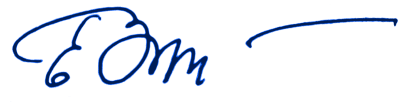 Руководитель ГМО учителей технологии: ________________ Волкова Е.И.№ п/пФИОТемаПримечание1.Лежнёва Т.Г.  «Формирование у школьников метапредметных результатов, как базы для овладения ключевыми компетенциями умения учиться»Предоставлен печатный материал и презентация.